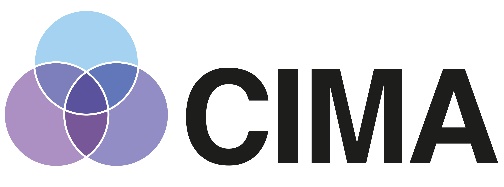 MRes Bursary Application Form – 2021 EntryPlease complete electronically and email along with a 2-page curriculum vitae to l.ainscough@sheffield.ac.ukBy Wednesday 30th June 2021Interviews will be held in w/c 19th July (TBC) and we will contact you to arrange a date.  Successful candidates should be able to demonstrate the following criteria: 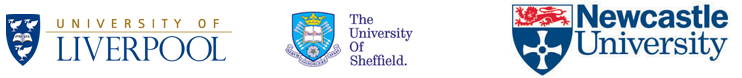 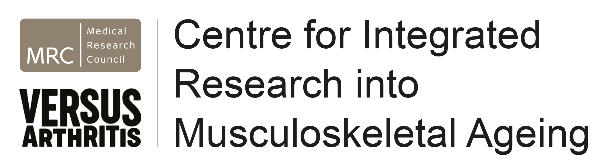 EssentialDesirableA minimum grade (or expected grade) of 2.1 in a degree in a related subject.Practical laboratory experience (especially if related to the area of Musculoskeletal Ageing).Enthusiasm and motivation to contribute to research in the area of Musculoskeletal Ageing.Presentation or conference attendance experience (especially if in the area of Musculoskeletal Ageing.Personal detailsPersonal detailsPersonal detailsName & titleContact address Email addressContact telephone numberAre you a United Kingdom (UK), European Community (EC) or European Economic Area (EEA) national?Are you a United Kingdom (UK), European Community (EC) or European Economic Area (EEA) national?Yes/NoIf not, do you have indefinite leave to remain in the UK?If not, do you have indefinite leave to remain in the UK?Yes/No/NAEducation, employment, experienceList all university-level qualifications awarded or being studied for, including your expected overall degree grade if you are still studying, giving institution and dates.  Include prizes or other academic distinctions.Briefly (<200 words) summarise any relevant  employment, training or experienceAttach a 2-page curriculum vitae and a degree transcripts or summary of results from your institution.UniversityUniversityUniversityUniversityUniversityUniversityPlease tick at which University you would primarily be basedPlease tick at which University you would primarily be basedPlease tick at which University you would primarily be basedPlease tick at which University you would primarily be basedPlease tick at which University you would primarily be basedPlease tick at which University you would primarily be basedLiverpoolNewcastleSheffieldPersonal statement Personal statement Personal statement Personal statement Personal statement Personal statement Briefly (< 400 words) explain why you wish to undertake a CIMA MRes.  Briefly (< 400 words) explain why you wish to undertake a CIMA MRes.  Briefly (< 400 words) explain why you wish to undertake a CIMA MRes.  Briefly (< 400 words) explain why you wish to undertake a CIMA MRes.  Briefly (< 400 words) explain why you wish to undertake a CIMA MRes.  Briefly (< 400 words) explain why you wish to undertake a CIMA MRes.  RefereesRefereesRefereesReferees1.Name:1.Name:2.Name:2.Name:TelTelEmailEmailMay we contact now?Yes/NoMay we contact now?Yes/No